FEUILLE DE CORRECTION DU JEUDI 4 JUINOrthographe :Exercice 1 : besoin – joindre – point – pointu – soin Exercice 2 : Pour me laver les cheveux, j’utilise du shampoing. 		L’aiguille est très pointue.		Les voitures circulent dans le rond-point.		Pour tracer un trait, j’ai besoin de ma règle.Exercice 3 : le poing – un babouin – le groin 	         Un point – le marsouin – pointu Grammaire :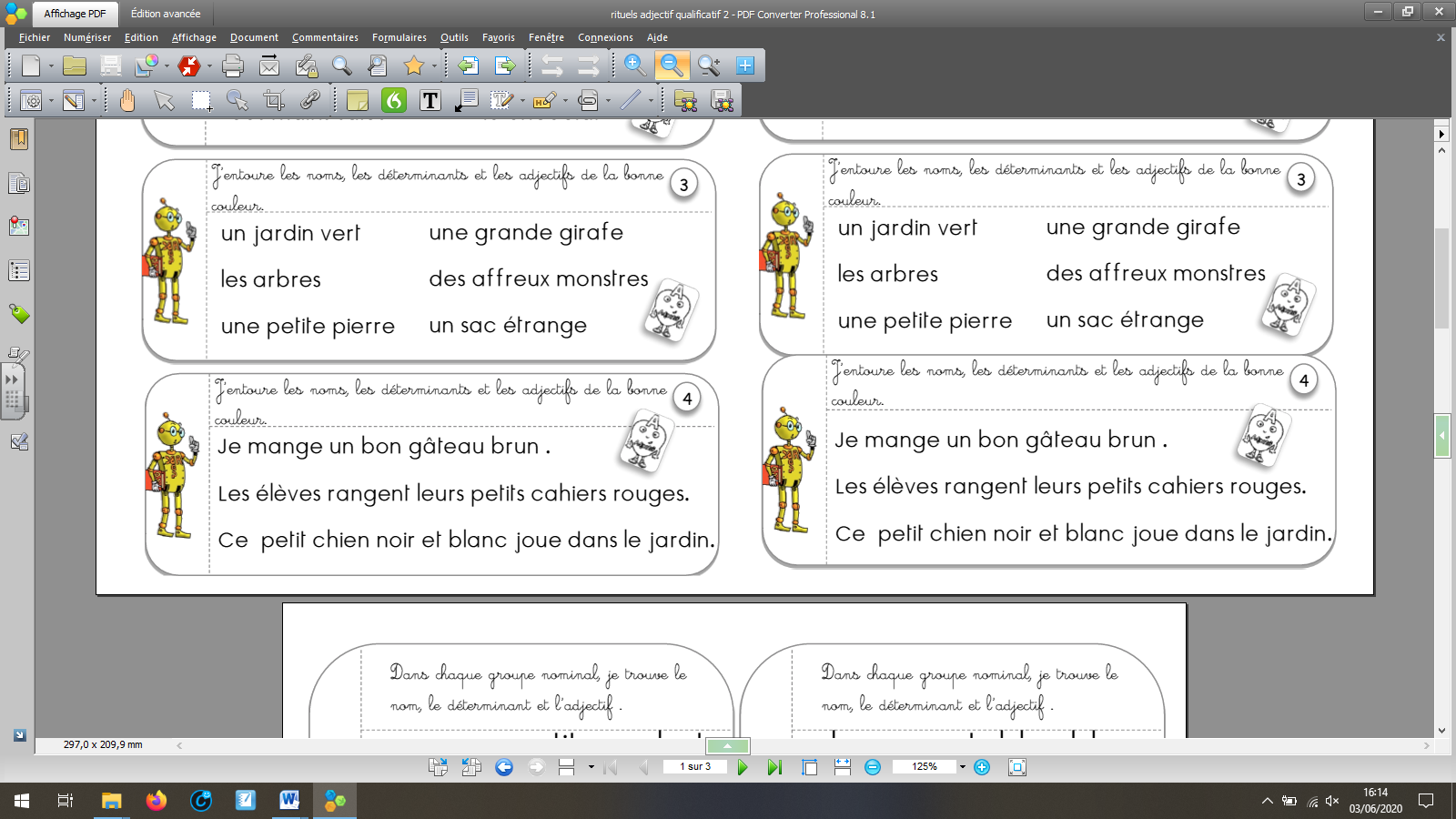 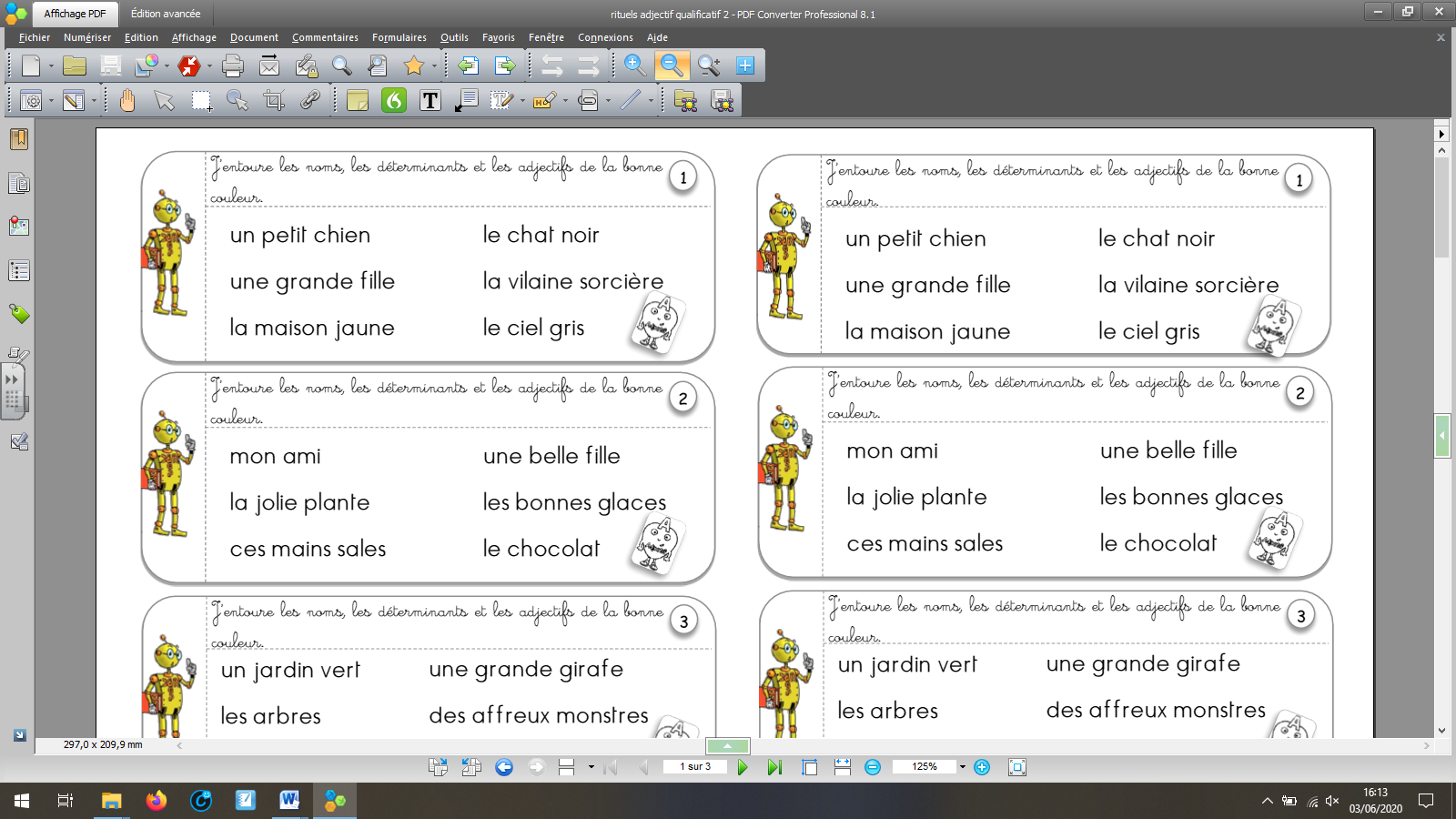 Atelier de lecture :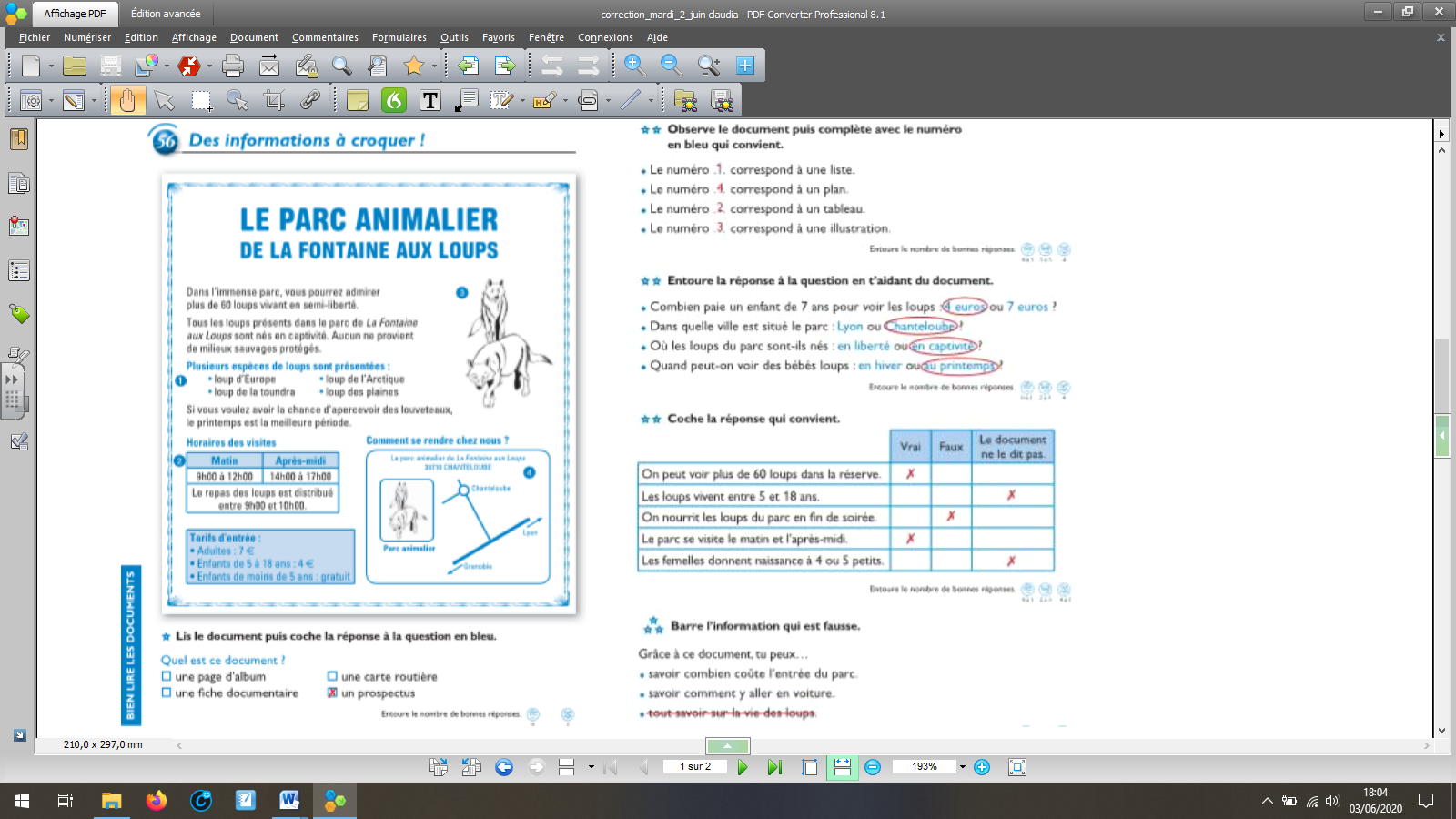 Atelier de vocabulaire : 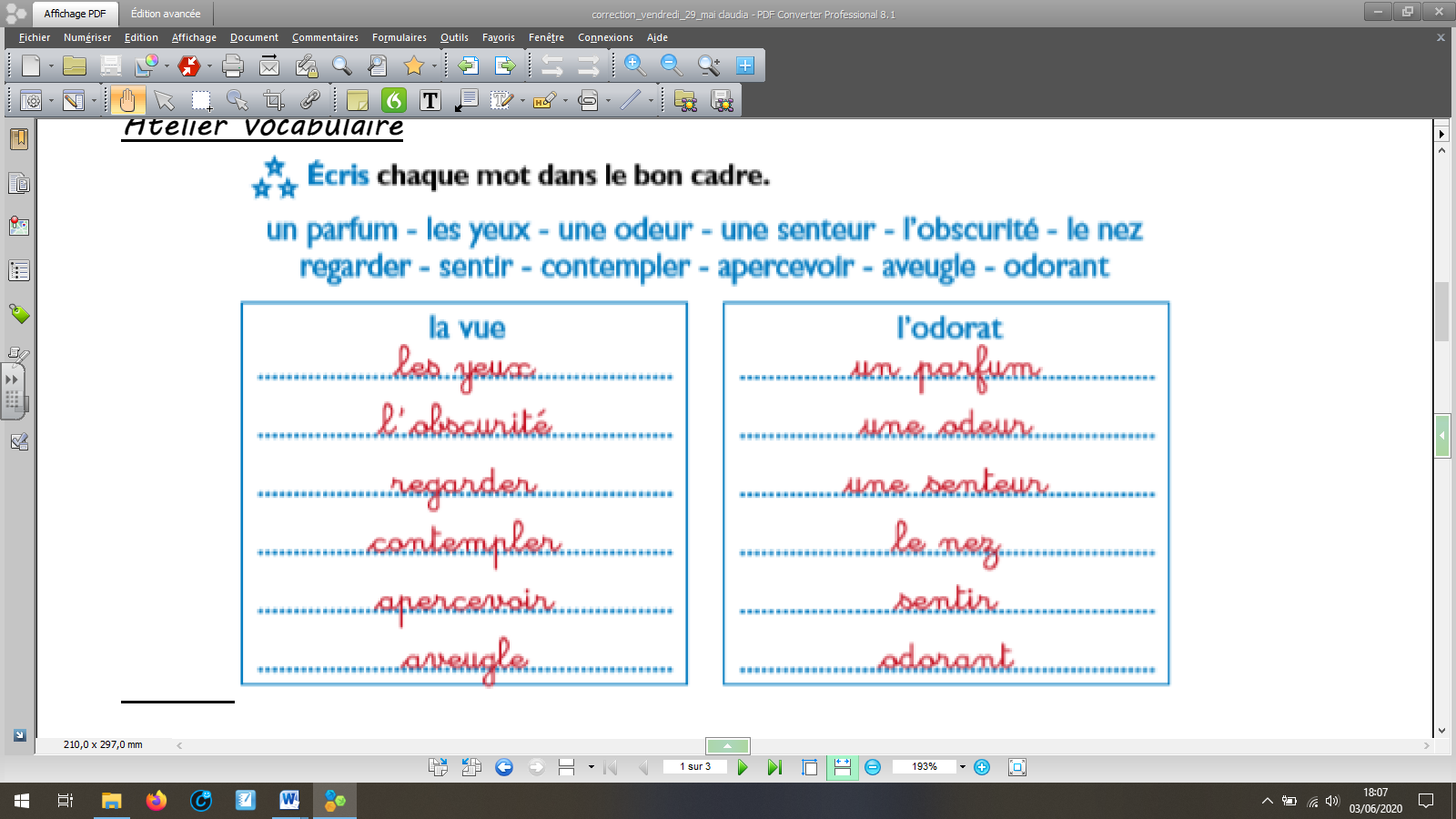 Exercice 3 p 65L’articulation – la circulation – l’inspiration – la transpiration – la cicatrisation Têtu – barbu – bossu – moustachu – poilu 